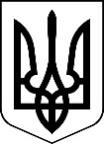 УКРАЇНАУПРАВЛІННЯ ОСВІТИ ЖМЕРИНСЬКОЇ МІСЬКОЇ РАДИ                          ДУБІВСЬКА  ПОЧАТКОВА  ШКОЛА 23110, Вінницька обл., Жмеринський р-н, с. Дубова, вул. Кандирала, 3. dubivskiynvk@gmail.comН А К А З26.08.2021 р.               с.Дубова №30-агПро призначення відповідальних осіб за протипожежний стан будівель, приміщень та місць проведення заходів у Дубівській ПШ та підрозділі ЗДО          На виконання наказу управління освіти Жмеринської міської ради від 16.08.2020 року №115-а/г «Про посилення протипожежного захисту в закладах освіти міста в осінньо-зимовий період 2021-2022 років», Закону України «Про пожежну безпеку», посилення заходів щодо протипожежного захисту будівлі ЗДО, виконання вимог законодавчих та нормативних актів з пожежної безпеки та охорони,  враховуючи настання осінньо-зимового періоду, з метою вжиття попереджувальних заходів з пожежної безпеки, Н А К А З У Ю :1. Призначити відповідальним за протипожежний стан в Дубівській ПШ завгоспа Огринчука Ю.М.2.ЗавгосповіОгринчуку Ю.М.:    2.1. Перевірити протипожежний стан всіх об’єктів, звернути особливу увагу на якість силової і освітлювальної мережі, захист її від перевантаження і коротких замикань, наявність планів евакуації на випадок пожежі. До 25.08.2021 року    2.2. Перевірити забезпечення  школи необхідними засобами пожежогасіння до 25.08.2021 року    2.3. Повести перевірку евакуаційних виходів, коридорів, тамбурів на  предмет  того, щоб вони не були захаращенідо 25.08.2021  року    2.4. Вжити заходів, що гарантують безпечний стан робочих місць, обладнання, приладів, інструментів і санітарний стан приміщеньдо 25.08.2021 року    2.5. Здійснювати контроль за дотриманням протипожежної безпеки сторожем Бондаренко О.О. в обох будівлях Дубівської  ПШ.3. Призначити відповідальним за протипожежний стан  у котельні старшого кочегара Михайленка П.І.4. Призначити відповідальною за протипожежний стан  у внутрішній  вбиральні прибиральника приміщень Хору Г.П.5. Призначити відповідальною за протипожежний стан у місцях проведення заходів класного керівника  1 класу Шелінговську М.В.6. Призначити відповідальною за протипожежний стан у спальній та ігровій кімнатах помічника вихователя Любуню Г.О.7. Призначити відповідальною за протипожежний стан  у приміщенні їдальні   та  харчоблоку кухаря Павлюк М.В.8. Призначити відповідальною за протипожежний стан у  навчальній кімнаті ЗДО Мельник К.М.9. Призначити відповідальною за протипожежний стан в кабінеті 1 класу Шелінговську М.В.10. Призначити відповідальною за протипожежний стан у кабінеті 3 класу Степчук О.М.11.Призначити відповідальною за протипожежний стан у кабінеті 4 класуОгренчук О.В.12. Контроль за виконанням даного залишаю за собою.Директор :                                 Л.МихайленкоЗ наказом ознайомлені:Огренчук О.В. Степчук О.М.Шелінговська  М.В.Мельник К.М.Михайленко П.І.Хора Г.П.Бондаренко О.О.Огринчук Ю.М.Павлюк  М.В.Любуня Г.О.